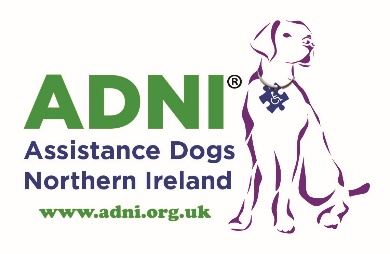 Paying in FormWhatever you raise, we at Assistance Dogs NI appreciate it.  You can use this form to send us your donation by cheque.  Please do not send cash – it’s much safer to use one of the payment methods below:Your detailsTitle: ________________First Name: _______________________ Surname: _________________________________________Address _____________________________________________________________________________________________________________________	Postcode ________________________________Telephone Number (Landline) ___________________	Mobile ____________________________E-mail: __________________________________Payment MethodCheque           Please find enclosed cheque payable to ‘Assistance Dogs NI’Bank Payment          The money from my event was paid into your account using the details below:Bank _____________________________Account Number ____________________Sort Code _____________________Date deposit made __________________Reference used _____________________Online          The money from my event was paid to you via BT DonateAmount £ _______________Date payment was made ____________________Credit or Debit Card          I wish to pay by credit or debit cardDonation amount £____________Card Type ___________________Card Number __________________________________________Start Date __________________	End Date ____________________Three-digit security code ______________Other Information        Please find enclosed sponsorship forms		    please find enclosed Gift Aid formsYour signature Signed: _______________________________	Date: ___________________________Your StoryWe would love to hear how your event went.  What was your favourite part?  What advice would you give anyone else raising money for Assistance Dogs NI?______________________________________________________________________________________________________________________________________________________________________________________________________________________________________________________Please send your donation along with the completed form to Assistance Dogs NI, 15 Connell Street Carpark, Limavady BT49 0DB